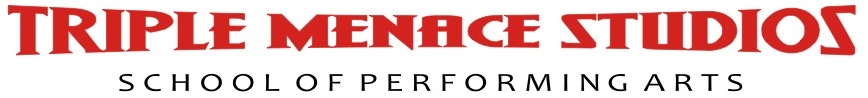 CLASSES FOR 1-7 YEAR OLDS (age turning in 2024)TIMETABLE OF CLASSES1-3 years olds (need to have already turned 1)Tuesday’s / Thursday’s and Friday’s9:30am-10.00am Ready Set Move (baby and Carer)2-4 years olds (need to have already turned 2)Tuesday’s / Thursday’s and Friday’s10:00am-11:00am Ready Set Dance 11:00am – 11:30am Ready Set BalletSaturday’s8:30am – 9:00am Ready Set Ballet9:00am -10:00am Ready Set Dance Level 110:00am – 10:30am Ready Set Ballet1:30pm -2:30pm Ready Set Dance Level 1 & 25-6 year oldsTuesday’s / Thursday’s and Friday’s10:00am-11:00am Ready Set Dance 11:00am – 11:30am Ready Set BalletSaturday’s8:30am – 9:00am Ready Set Ballet10:00am -10:30am Ready Set Ballet10:30am - 11:30am Ready Set Dance Level 21:30pm -2:30pm Ready Set Dance Level 1 & 2Intermediate Level (Kids turning 6 in 2024 and enrolled in Kindy – Year 2)Wednesday’s4:00-5:00pm – Hip Hop 5:00-6:00pm – Lyrical Thursday’s4:30-5:30pm – Boy Only Hip Hop Saturday’s9:30am -10:30am Intermediate Jazz/Tap 11:30-12:30pm – RAD Ballet Intermediate / Pre JnrBookings Essential as we monitor class numbers to ensure quality is maintained.  Email info@triplemenacestudios.com or call 0477000963 to book your child in for their free trial lesson. Location: 86 Sydenham Rd Marrickville